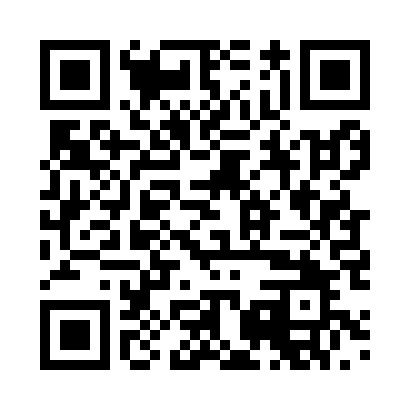 Prayer times for Ammerbach, GermanyWed 1 May 2024 - Fri 31 May 2024High Latitude Method: Angle Based RulePrayer Calculation Method: Muslim World LeagueAsar Calculation Method: ShafiPrayer times provided by https://www.salahtimes.comDateDayFajrSunriseDhuhrAsrMaghribIsha1Wed3:215:471:115:138:3610:512Thu3:185:451:115:148:3710:543Fri3:145:431:115:158:3910:574Sat3:115:411:115:158:4111:005Sun3:075:401:105:168:4211:036Mon3:045:381:105:168:4411:067Tue3:005:361:105:178:4511:098Wed2:575:351:105:188:4711:129Thu2:565:331:105:188:4811:1610Fri2:555:311:105:198:5011:1811Sat2:545:301:105:198:5111:1812Sun2:545:281:105:208:5311:1913Mon2:535:271:105:218:5411:1914Tue2:525:251:105:218:5611:2015Wed2:525:241:105:228:5711:2116Thu2:515:221:105:228:5911:2117Fri2:515:211:105:239:0011:2218Sat2:505:201:105:239:0211:2319Sun2:505:181:105:249:0311:2320Mon2:495:171:105:249:0411:2421Tue2:495:161:105:259:0611:2522Wed2:485:151:105:269:0711:2523Thu2:485:131:115:269:0811:2624Fri2:485:121:115:279:1011:2625Sat2:475:111:115:279:1111:2726Sun2:475:101:115:289:1211:2827Mon2:465:091:115:289:1311:2828Tue2:465:081:115:299:1411:2929Wed2:465:071:115:299:1611:2930Thu2:465:071:115:309:1711:3031Fri2:455:061:125:309:1811:30